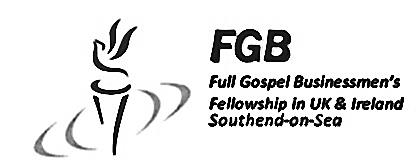 Our Dinner for May 2014

Wayne Leigh
'The Car Journey from Hell'
Wayne was born in Sheffield in 1966 and raised in a single parent family with 2 sisters. His was a home where violence was commonplace and where his mother suffered much abuse. From this unpromising start it was not surprising that Wayne found himself drawn into street crime and he developed into a notorious and dangerous criminal where rage and violence were the currency of the day. He became depressed, paranoid and left with feelings of despair and hopelessness. 

But one night driving his car to Devon something truly miraculous happened that was to change Wayne's life forever....
(Revelation Chapter 3 verse 20 - John Chapter 7 verses 37-38) 

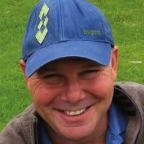 7:30 p.m. Monday May 19th 2014
The Skylark Hotel, Aviation Way, Southend-On-Sea, Essex, SS2 6UN 

BUFFET MEAL WITH COFFEE/TEA only £12.00
There are a number of meal options. Please let us know when booking if you have any special dietary requirements

To book just go to the website  
http://fgb-southend.weebly.com/booking.html
or ring
Ring Reg Smith on 01702 544468 
Colin Bass on  07958 766553
The dress code is very informal. All our dinners are open to the general public both men and women and you can be assured of a warm welcome at any of our meals!Our Dinner for May 2014

Wayne Leigh
'The Car Journey from Hell'
Wayne was born in Sheffield in 1966 and raised in a single parent family with 2 sisters. His was a home where violence was commonplace and where his mother suffered much abuse. From this unpromising start it was not surprising that Wayne found himself drawn into street crime and he developed into a notorious and dangerous criminal where rage and violence were the currency of the day. He became depressed, paranoid and left with feelings of despair and hopelessness. 

But one night driving his car to Devon something truly miraculous happened that was to change Wayne's life forever....
(Revelation Chapter 3 verse 20 - John Chapter 7 verses 37-38) 

7:30 p.m. Monday May 19th 2014
The Skylark Hotel, Aviation Way, Southend-On-Sea, Essex, SS2 6UN 

BUFFET MEAL WITH COFFEE/TEA only £12.00
There are a number of meal options. Please let us know when booking if you have any special dietary requirements

To book just go to the website  
http://fgb-southend.weebly.com/booking.html
or ring
Ring Reg Smith on 01702 544468 
Colin Bass on  07958 766553
The dress code is very informal. All our dinners are open to the general public both men and women and you can be assured of a warm welcome at any of our meals!